DC Universe__Justice League__Aquaman __Captain Atom__DC Universe Presents__The Flash__Fury of Firestorm__Green Arrow__Justice League International__Mister Terrific__the Savage Hawkman__Stormwatch__Wonder WomanGreen Lantern__Green Lantern__Green Lantern Corps__Green Lantern: The New Guardians__Red LanternsBatman__Batman__Detective Comics__Batman & Robin__Batman: the Dark Knight__Batwoman__Batgirl__Birds of Prey__Catwoman __Nightwing__Red Robin and the Outlaws __BatwingMagic & Mystery__Swamp Thing__Animal Man__Justice League Dark__Demon Knights__Frankenstein, Agent of S.H.A.D.E.__Resurrection Man__I, Vampire__VoodooNext Generation__Legion Lost__Legion of Superheroes__Teen Titans __Blue Beetle __Static Shock__Hawk & DoveAction/Adventure__Blackhawks__Men of War__All-Star Western__Deathstroke__Grifter__OMAC__Suicide SquadSuperman__Action Comics__Superman__Superboy__Supergirl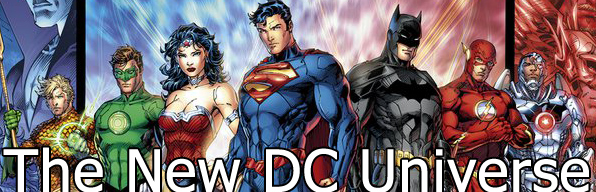 